GACAA DistrictMy signature verifies that I am a member in good standing with GACAA, have read and understood the rules, and certify that my entry meets the requirements.Signature _______________________________________     Date __________________Recipient must attend GACAA Annual Meeting/Professional Improvement Conference to receive award, unless exempted by GACAA President because of extenuating circumstances. (Established by GACAA Board action, November 2008)1. List nominee’s major project, size and scope or the nominee may elect to discuss the entire program.2. Purpose of the major project or the nature of their programs.3. Planning method used and who was involved.Page 1 of 24. Length of time from planning to completion of the project.5. Extension methods used in carrying out the project.6. Results or evaluation of the above project as seen at the county level or beyond.7. What influence did this project have on the image of Extension?8. Nominee’s contribution to the success of this major project.Attach your 1-2 page summary of your extension education programming.Return Nominations to:Jay Porter87 North Lumpkin Street, P.O. Box 240Hawkinsville, GA 31036jwporter@uga.edu478-783-1171Page 2 of 2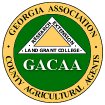 GACAA Achievement Award2023 Guidelines (Award Year 2024)(Applications will be reviewed at the 2023 GACAA annual meeting, award recipientswill be recognized at the 2024 NACAA and 2024 GACCA meetings)Committee Contact:Jay PorterGACAA Recognition and Awards Chair87 North Lumpkin Street, P.O. Box 240Hawkinsville, GA 31036jwporter@uga.edu478-783-1171Deadline:October 1, 2023Sponsored by:   GACAA & NACAA Sponsored by:   GACAA & NACAA Purpose:    
To recognize superior job performance/original programming from ANR Agents and State Staff in the early years of their career.Purpose:    
To recognize superior job performance/original programming from ANR Agents and State Staff in the early years of their career.Eligibility:    
ANR Agent or State Staff working less than 10 years and a member of GACAA in good standing.Eligibility:    
ANR Agent or State Staff working less than 10 years and a member of GACAA in good standing.Entry and Judging Criteria:    
Limit entry to two single-spaced typed pages. Incorporate the situation/response, results/impact format on one or more areas of programming.Entry and Judging Criteria:    
Limit entry to two single-spaced typed pages. Incorporate the situation/response, results/impact format on one or more areas of programming.Award:    
State winners will be submitted for the NACAA recognition and must attend the NACAA AM/PIC and GACAA AM/PIC on the year of the award year to accept awards. Partial funding to attend is provided by GACAA.Recipients must attend GACAA Annual Meeting/Professional Improvement Conference to receive awards, unless exempted by GACAA President because of extenuating circumstances. (Established by GACAA Board action, November, 2008)Award:    
State winners will be submitted for the NACAA recognition and must attend the NACAA AM/PIC and GACAA AM/PIC on the year of the award year to accept awards. Partial funding to attend is provided by GACAA.Recipients must attend GACAA Annual Meeting/Professional Improvement Conference to receive awards, unless exempted by GACAA President because of extenuating circumstances. (Established by GACAA Board action, November, 2008)GACAA Achievement Award2023 Entry Form (Award Year 2024)Deadline Oct 1, 2023(Applications will be reviewed at the 2023 GACAA annual meeting, award recipientswill be recognized at the 2024 NACAA and 2024 GACCA meetings)Name:(If selected, enter name as it should appear on certificate.)Name:(If selected, enter name as it should appear on certificate.)Name:(If selected, enter name as it should appear on certificate.)Length of Service with Extension:Length of Service with Extension:Month/Year of Hire:Address:Address:County:City:GeorgiaZip Code: Email: Phone (Work):Phone (Home):___ Northeast____ Northwest____ Southeast____ Southwest____ State Staff